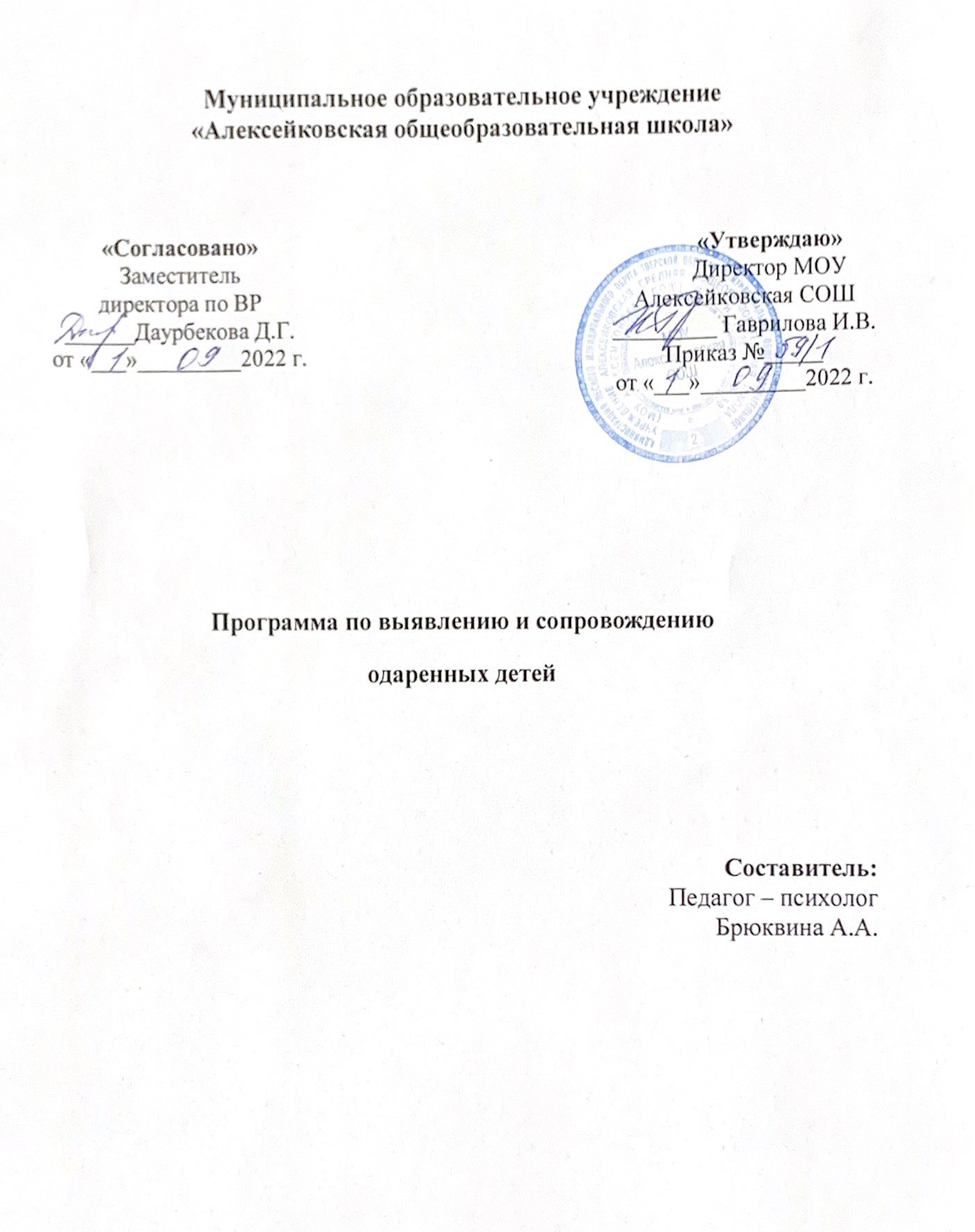 с. Сорогожское, 2022 г.Пояснительная запискаВ настоящее время все более приоритетной становится работы с одаренными детьми. Это связано с задачами сохранения и развития интеллектуального потенциала страны и ее духовного возрождения.На современном этапе развития нашего общества, внимание к детям, опережающим сверстников, с признаками незаурядного интеллекта, - актуальнейшая задача школы.Одарённость  – значительное по сравнению с возрастными нормами опережение в умственном развитии либо исключительное развитие специальных способностей (музыкальных, художественных и др.).ВИДЫ ОДАРЕННОСТИ1. Художественная одаренность. Этот вид одаренности поддерживается и развивается в специальных школах, кружках, студиях. Он подразумевает высокие достижения в области художественного творчества и исполнительского мастерства в музыке, живописи, скульптуре, актерские способности. 2. Общая интеллектуальная и академическая одаренностьГлавным является то, что дети с одаренностью этого вида быстро овладевают основополагающими понятиями, легко запоминают и сохраняют информацию. Высокоразвитые способности переработки информации позволяют им преуспевать во многих областях знаний.3. Творческая одаренностьТворчество, креативность – неотъемлемые элементы всех видов одаренности.4. Социальная одаренностьСоциальная одаренность выступает как предпосылка высокой успешности в нескольких областях. Она предполагает способности понимать, любить, сопереживать, ладить с другими, что позволяет быть хорошим педагогом, психологом, социальным работником. Одно из главных направлений работы школы – создание условий для оптимального развития одаренных детей, включая тех, чья одаренность в настоящий момент может быть еще не проявившейся, а также просто способных детей, в отношении которых есть серьезная надежда на дальнейший качественный скачок в развитии их способностей. Работа с талантливыми, одаренными детьми в школе может быть реализована только в рамках общешкольной программы, и работа психолога – лишь составная часть этой программы.Актуальность программыНа сегодняшний день, самоценность личности ее уникальность и неповторимость должны быть культивированы во всех государственных общественных учреждениях не проходя ступень школьного образования мимо. Поэтому важно развивать одаренность в каждом ребенке. Ведь одаренные дети - главное национальное богатство, основа будущих успехов государства во всех сферах жизни залог процветания. Разглядеть одаренного ребенка в сфере образования очень сложно. На сегодняшний день не разработан единый диагностический инструментарий для выявления детей, относящихся к категории «одаренных». Часто выявление одаренных учащихся носит формальный характер, не основывается на достоверных психолого-педагогических исследованиях. Об одаренности ребенка зачастую педагоги судят по успеваемости школьника. Одаренность детей может быть установлена и изучена только в процессе обучения и воспитания, в ходе выполнения ребенком той или иной содержательной деятельности. Проявления умственной одаренности у ребенка связаны чрезвычайными возможностями детских лет жизни. Нужно иметь в виду, что в ранние дошкольные годы стремительное умственное развитие происходит у всех детей, оказывая решающий вклад детских лет в становление интеллекта.Одаренных детей, как правило, отличает высокая любознательность и исследовательская активность, способность прослеживать причинно-следственные связи и делать соответствующие выводы; они особенно увлекаются построением альтернативных моделей и систем. Одаренные дети обычно обладают отличной памятью. Чаще всего внимание к одаренным детям привлекает их большой словарный запас, сопровождающийся сложными синтаксическими конструкциями, а также умение ставить вопросы. Очень важно своевременно уловить, не упустить черты относительного постоянства индивидуальности у детей, опережающих в умственном отношении свой возраст. Одаренность ребенка – это достаточно устойчивые особенности именно индивидуальных проявлений незаурядного, растущего с возрастом интеллекта.Однако у одаренного ребенка много социально - психологических проблем: в сфере общения и поведения, а также во внутриличностном состоянии.Поэтому на современном этапе очень остро стоит вопрос о выявлении и психологическом сопровождении одаренных детей.Базовые принципы выявления и сопровождения одаренных детей: - Характер оценки разных сторон поведения и деятельности ребенка должен быть комплексным. Это позволило бы использовать различные источники информации и охватывать более широкий спектр его способностей. Оценивание ребенка как одаренного не должно являться самоцелью, а служить стимулом его дальнейшего развития и продвижения. Выявление одаренных детей необходимо связывать исключительно задачами оказания психологической помощи и педагогической поддержки.- Обязательна длительность идентификации, что предполагает развернутое на несколько лет наблюдение за поведением данного ребенка в разных ситуациях – жизненных и учебных.- Важен анализ поведения ребенка в тех видах деятельности, которые в максимальной соответствуют его склонностям и интересам.- Актуально использование тренинговых методов, в рамках которых можно корректировать типичные для данного ребенка психологические преграды, комплексы звездности или неполноценности.- Предпочтительна опора на экологически валидные методы психодиагностики, имеющие дело с оценкой реального поведения ребенка в конкретной ситуации, такие как анализ продуктов деятельности, наблюдение, экспертные оценки.Таким образом, основным подходом в поиске юных дарований следует признать комплекс мероприятий (медико-психологических, педагогических), направленных не только на детей, но и на родителей, и педагогов. Важно использовать разнообразные методики отбора детей и в дальнейшем непрерывно наблюдать за их успехами.Цель программы:- содействие в выявлении, поддержке и развитии талантливых детей, их самореализации, профессиональном самоопределении, сохранении психологического и физического здоровья.Задачи:1. подбор диагностического комплекса для выявления вида одаренности детей с учетом возрастных особенностей.2. развитие эмоциональной устойчивости, формирование навыков саморегуляции, преодоление стресса, поведения в экстремальных ситуациях (на конкурсах, олимпиадах);3. учет индивидуальности каждого учащегося, выработка его индивидуальной траектории развития, раскрытие творческого потенциала;4. формирование коммуникативных навыков;5. повышение психологической компетенции педагогов, родителей, через просветительскую деятельность (проведение консультаций, обучающихся семинаров для родителей и педагогов по знакомству с видами одаренности).Условно можно выделить следующие категории одаренных детей:1. Дети с необыкновенно высокими общими интеллектуальными способностями.2. Дети с признаками специальной умственной одаренности в определенной области наук и конкретными академическими способностями.3. Дети с высокими творческими (художественными) способностями.4. Дети с высокими лидерскими (руководящими) способностями.5. Учащиеся, не достигающие по каким-либо причинам успехов в учении, но обладающие яркой познавательной активностью, оригинальностью мышления и психического склада.К методам выявления одаренных детей относятся:- наблюдение;- общение с родителями;- диагностика: тестирование, анкетирование, беседа;Этапы психологического сопровождения одаренных детейИнформационный. Его целью является повышение психологической компетентности участников педагогического процесса.Виды деятельности:- индивидуальные и групповые консультации с учащимися, педагогами и родителями по итогам исследований;- обновление информационной базы данных одаренных детей;- психолого-педагогические лектории;- родительские собрания.Итоги информационного этапа: создание банка информационных и методических материалов по психолого-педагогическому сопровождению одаренных учащихся.Диагностический. Его целью является идентификация одаренных детей, изучение индивидуальных особенностей школьников.Диагностические методы:- наблюдение;- беседы;- измерения выраженности и структуры креативности;- измерение выраженности и структуры интересов познавательной деятельности;- измерение выраженности и структуры общих способностей (невербального интеллекта)- анкета способностей ребенка (для родителей);- оценка коммуникативных навыков.Развивающий. Целью этапа является гармоничное развитие одаренных детей. Включает в себя организацию, проведение индивидуальных и групповых занятий по адаптации одаренного ребенка в группе сверстников, создание развивающей среды для таких детей.Целевая группа: учащиеся, имеющие признаки одаренности.Стратегия работы с одаренными детьмиВ  начальной школе:определение и развитие творческого потенциала школьников;развитие интереса к исследовательской деятельности;формирование основ теоретического мышления;формирование устойчивого интереса и мотивации к будущей учебной деятельности.В основной школе:развитие интеллектуального и творческого потенциала школьников;формирование устойчивого мотива к учебной и творческой деятельности; овладение элементами исследовательской деятельности;формирование основ теоретического мышления;В старшей школе:1. развитие интеллектуальной и творческой активности воспитанников;2. формирование устойчивой мотивации к интеллектуальной и творческой деятельности;3. овладение методами исследовательской деятельности;4. развитие самостоятельной интеллектуальной и творческой деятельности; здесь можно проявить себя в искусстве, журналистике, исследовательской деятельности, литературе, музейном деле, проектной деятельности, общественной работе, военном деле.Ожидаемые результаты1. Создание банка данных, включающих в себе сведения о детях с различными типами одаренности.2. Сохранение и преумножение интеллектуального и творческого потенциала учащихся (количества обучающихся, участвующих в проектно-исследовательских деятельности, творческих конкурсах, олимпиадах);3. Увеличение количества детей, адекватно проявляющих свои интеллектуальные или иные способности; 4. Повышение качества образования и воспитания школьников в целом; 5. Повышение социального престижа школы. 6. Повысить уверенность детей в себе и в своих способностях, снизить уровень тревожности.Основные мероприятия по реализации программыЗаключениеТаким образом, психологическое сопровождение одаренных учащихся МОУ АСОШ представляет собой хорошо структурированный, последовательный вид деятельности, являющийся неотъемлемой частью системы работы учреждения образования по выявлению, сопровождению, и развитию одаренных детей.Можно сделать вывод, что психолого-педагогическое сопровождение обучения и развития одаренных детей в образовательном учреждении эффективно если:- детская одаренность рассматривается с позиции комплексного подхода во взаимосвязи трех составляющих - выявление, обучение и развитие, опирается на научные критерии одаренности;- создана и широко применяется объективная диагностика детской одаренности на разных этапах жизнедеятельности ребенка;- выявлены основные принципы организации обучения одаренных школьников;- структуры образовательных учреждений в своем целевом и функциональном проявлении будут обеспечивать необходимые условия непрерывного развития одаренного ребенка.Список литературы.1. Андреева И.Н. Современные модели обучения одаренных детей: сборник научных статей научно-практической конференции. Минск,1998г.2. Богоявленская Д.Б. Психология творческих способностей. М.: Академия, 2008.3. Выготский Л. С. Воображение и творчество в детском возрасте.4. Гильбух Ю. З. Внимание: одаренные дети. М. Знание.,1991.5. Работа с одаренными детьми / сост. О.А. Запотылок. – Минск: Красико-Принт, 2007.Приложение 1КАРТА РАЗВИТИЯ ОДАРЕННОГО РЕБЕНКАI блок. Общие сведенияФ.И.О.____________________________________________________________Возраст ____________Группа ____________Воспитатель__________________Взаимоотношения в семье: __________________________________________________________________Культурный уровень семьи: __________________________________________________________________Воспитательный потенциал семьи_______________________________________________________________________________________________________________________________Направление деятельности ____________________________________________________________________________________________________________________________________Увлечения ____________________________________________________________________________________________________________________________________Любимые занятия дома и в ДОУ ____________________________________________________________________________________________________________________________________Характеристика деятельности __________________________________________________________________Характер ребенка: ____________________________________________________________________________________________________________________________________Качества личности:Положительные __________________________________________________________________Отрицательные __________________________________________________________________Особенности эмоционально - волевой сферы ребенка: ______________________________________________________________________________________________________________________________________________________________________________________________________Положение ребенка в коллективе:_____________________________________Медицинские сведения ______________________________________________________________________________________________________________________________________________________________________________________________________Приложение 2Педагогический лекторий:«Особенности работы с одаренными детьми».Сохранение и развитие одаренности – это проблема и прогресса общества, реализации его творческого потенциала, и индивидуальных судеб.В чем смысл работы с одаренными детьми?При изучении особо одаренных детей стоят следующие задачи: 1.Способствовать развитию каждой личности;2.Довести индивидуальные достижения как можно раньше до максимального уровня;3.Способствовать общественному прогрессу, поставив ему на службу ресурсы дарования.(Ж.Брюно).Основным подходом в поиске юных дарований следует признать комплекс мероприятий (медико-психологических, педагогических), направленных не только на детей, но и на родителей, и педагогов. Важно использовать разнообразные методики отбора детей и в дальнейшем непрерывно наблюдать за их успехами. На первом этапе выявления одаренных детей учитываются сведения о высоких успехах в какой-либо деятельности ребенка от родителей и педагогов. Могут быть использованы также результаты групповых тестирований, социологических опросных листов. Это позволит очертить круг детей для более углубленных индивидуальных исследований.Второй этап можно обозначить как диагностический. На этом этапе проводится индивидуальная оценка творческих возможностей и особенностей нервно-психического статуса ребенка психологом и психотерапевтом. В зависимости от результатов первого этапа ребенок обследуется набором психологических тестов в зависимости от предпочтительности того или иного варианта потенциальных возможностей. При предпочтительности развития интеллектуальной сферы ребенок отличается остротой мышления, любознательностью и легко учится, обнаруживает практическую смекалку. В этих случаях используются методики, направленные прежде всего на определение базовых когнитивных и речевых параметров у одаренных детей (например, методика Векслера, шкала интеллекта Стайфорине и т.д.)У детей, одаренных в сфере академических достижений, наиболее развиты могут быть отдельные склонности - к языку и литературе, математике или естествознанию. Поэтому задача психолога не только определить уровень общего интеллектуального развития, но и оценить предпочтительную сторону мышления (Стенфордский тест достижений).Дети с творческим и продуктивным мышлением отличаются независимостью, неконформностью поведения, способностью продуцировать оригинальные идеи, находить нестандартное решение, изобретательностью. Их выявление предусматривает оценку прежде всего их творческих наклонностей (тесты Торренса) и личностных характеристик (опросники Аизенка, Личко, тест Люшера и т.п.).Дети с преимущественным преобладанием контактности, потребности в общении и лидерстве отличаются инициативностью, высокими организаторскими способностями, их обычно легко выбирают на главные роли в играх и занятиях, они уверенно чувствуют себя среди сверстников и взрослых. В этом случае вам помогут личностные методики и социометрия.Если же у ребенка преобладают художественные способности, он с ранних лет проявляет склонность к рисованию или музыке, психологическое тестирование здесь должно быть направлено на оценку степени эмоциональной устойчивости и уровня нейротизма, так как эти дети обычно отличаются высокой ранимостью и требуют индивидуального психологического подхода со стороны педагогов и нередко психотерапевтической коррекции врача-специалиста.Одаренность в двигательной сфере проявляется высокой степенью психомоторных реакций, ловкостью, развитием двигательных навыков (бег, лазание, прыжки), физической силы. Диагностика одаренности в этой сфере проводится методиками определения зрительно-моторной координации, тахикоскопией.Многие дети проявляют высокую степень одаренности не в одной какой-либо сфере, а в нескольких. Задача педагогов и психологов не только выявить это, но и совершенствовать, развивать их.На третьем этапе работы с одаренными детьми основная роль отводится педагогам, задача которых - сформировать и углубить их способности. Реализуются эти требования с помощью широкого спектра педагогических приемов и методов (авторские программы, индивидуальные занятия - консультации и т.п., а также разносторонние программы в лицеях, гимназиях, колледжах).Одаренные дети намного быстрее своих сверстников проходят начальные уровни социальной адаптации (послушание и примерное поведение, ориентированное на получение положительной оценки взрослых); в подростковом возрасте они часто как бы минуют фазу детского конформизма и оказывают сопротивление стандартным правилам, групповым нормам и внутригрупповым ориентациям на авторитарных лидеров.Проблемы одаренных детей.Лета Холлингуорт внесла большой вклад в понимание проблем адаптации, стоящих перед одаренными детьми.1. Неприязнь к школе. Такое отношение часто появляется оттого, что учебная программа скучна и неинтересна для одаренных детей. Нарушения в поведении могут появляться потому, что учебный план не соответствует их способностям.2. Игровые интересы. Одаренным детям нравятся сложные игры и неинтересны те, которыми увлекаются их сверстники. Вследствие этого одаренный ребенок оказывается в изоляции, уходит в себя.3. Конформность. Одаренные дети, отвергая стандартные требования, не склонны к конформизму, особенно если эти стандарты идут вразрез с их интересами.4. Погружение в философские проблемы. Для одаренных детей характерно задумываться над такими явлениями, как смерть, загробная жизнь, религиозные верования и философские проблемы.5. Несоответствие между физическим, интеллектуальным и социальным развитием. Одаренные дети часто предпочитают общаться с детьми старшего возраста. Из-за этого им порой трудно становиться лидерами.6. Стремление к совершенству. Для одаренных детей характерна внутренняя потребность совершенства. Отсюда ощущение неудовлетворенности, собственной неадекватности и низкая самооценка.7. Потребность во внимании взрослых. В силу стремления к познанию одаренные дети нередко монополизируют внимание учителей, родителей и других взрослых.Это вызывает трения в отношениях с другими детьми. Нередко одаренные дети нетерпимо относятся к детям, стоящим ниже их в интеллектуальном развитии. Они могут отталкивать окружающих замечаниями, выражающими презрение или нетерпение.Исследователи показывают более высокую чувствительность одаренных детей к новым ситуациям, что приводит к особым трудностям. Поэтому учитель, работающий с одаренными детьми должен обладать следующими качествами.Качества, необходимые учителю для работы с одаренными детьми.Учитель должен:быть доброжелательным и чутким;разбираться в особенностях психологии одаренных детей, чувствовать их потребности и интересы;иметь высокий уровень интеллектуального развития;иметь широкий круг интересов и умений;иметь помимо педагогического еще какое-либо образование;быть готовым к выполнению самых различных обязанностей, связанных с обучением одаренных детей;иметь живой и активный характер;обладать чувством юмора (но без склонности к сарказму);проявлять гибкость, быть готовым к пересмотру своих взглядов и постоянному самосовершенствованию;иметь творческое, возможно, нетрадиционное личное мировоззрение;обладать хорошим здоровьем и жизнестойкостью;иметь специальную послевузовскую подготовку по работе с одаренными детьми и быть готовым к дальнейшему приобретению специальных знаний.Ниже приводятся некоторые наиболее важные способности и умения, подлежащие развитию у одаренных детей.1. Познавательные способности и навыки.Владение большим объемом информации.Богатый словарный запас.Перенос усвоенного на новый материал.Установление причинно- следственных связей.Обнаружение скрытых зависимостей и связей.Умение делать выводы.Умение интегрировать и синтезировать информацию.Участие в решении сложных проблем.Организация информации.Умение улавливать сложные идеи.Умение замечать тонкие различия.Чувствительность к противоречиям.Использование альтернативных путей поиска информации.Анализ ситуаций.Умение оценивать как сам процесс, так и результат.Умение предвидеть последствия.Умение рассуждать.Построение гипотез.Применение идей на практике.Способность к преобразованиям.Критичность в мышлении.Высокая любознательность.2. Творческие способности. Способность рисковать.Дивергентное мышление.Гибкость в мышлении и действиях.Быстрота мышления.Способность высказывать оригинальные идеи, изобретать что-то новое.Богатое воображение.Восприятие неоднозначных вещей.Высокие эстетические ценности.Развитая интуиция.3. Особенности эмоциональной сферы.Реалистическая Я-концепция.Уважение к другим.Эмпатическое отношение к людям.Терпимость к особенностям других людей.Склонность к самоанализу.Терпимое отношение к критике.Готовность делиться вещами и идеями.Настойчивость в выполнении задания.Независимость в мышлении и поведении.№п/пНаименованиемероприятияУчастникиСрокипроведенияОтветственныйРабота с учителями (информационный этап)Работа с учителями (информационный этап)Работа с учителями (информационный этап)Работа с учителями (информационный этап)Работа с учителями (информационный этап)1.Выступления на педсоветах, ШМО по темам: «Особенности и методы работы с одаренными детьми», «Мониторинг качества образовательной среды», «Роль педагога при организации работы с одаренными детьми»Пед. коллективВ течениегода, по запросуПедагог-психолог2.Консультации для педагогов и классных руководителей по итогам диагностик и по выявлению познавательной и творческой одаренности учащихся.Пед. коллективВ течениегода, по запросуПедагог-психологРабота с родителями (информационный этап)Работа с родителями (информационный этап)Работа с родителями (информационный этап)Работа с родителями (информационный этап)Работа с родителями (информационный этап)1.Согласование образовательного маршрута с  родителями учащихся.Родители одаренных обучающихсяВ течениегода, по запросуПедагог-психолог2.Консультации для родителей по темам: «Если ваш ребенок одарен», «Рекомендации по организации режима учебных и вне учебных нагрузок для одаренных учащихся».Родители одаренных обучающихсяВ течениегода, по запросуПедагог-психолог3.Выступление на родительских собраниях по темам: «Детская одаренность: пути развития способностей младших школьников», «Легко ли быть одаренным ребенком», «Психологические особенности одаренных детей»Родители одаренных обучающихсяВ течениегода, по запросуПедагог-психолог4.Консультации по итогам комплексных диагностик .Родители одаренных обучающихсяВ течениегода, по запросуПедагог-психологРабота с обучающимисяРабота с обучающимисяРабота с обучающимисяРабота с обучающимисяРабота с обучающимисяДиагностический этапДиагностический этапДиагностический этапДиагностический этапДиагностический этап1.Анкета для оценки уровня школьной мотивации, Н. Лускановой.1 кл8 – 12 маяПедагог-психолог2.Анкета «Как распознать одаренность?»2 кл16-20 январяПедагог-психолог3.Изучение умственного развития учащихся Э.Ф.Замбицавичене3 кл6-10 мартаПедагог-психолог4.Методика изучения мотивации обучения школьников при переходе из начальных классов в средние, М. Р. Гинзбург.4 кл24 – 28 апреляПедагог-психолог5.ШТУР5- 7 клВ течениегодаПедагог-психолог6.Методика «Профиль» (модификация методики «Карта интересов» А. Голомштока)8-9 кл13-17 мартаПедагог-психолог7.Изучение интеллекта. Тест структуры интеллекта Амтхауэра.10 кл20-24 мартаПедагог-психолог8.Дифференциально-диагностическийопросник, Е.А.Климов.11 кл14 – 18ноябряПедагог-психолог9.Изучение микроклимата в коллективе с целью исследования межличностных отношений.Анкетирование по вопросам здоровьесбережения.1-11 клВ течениегода, по запросуПедагог-психологИнформационный этапИнформационный этапИнформационный этапИнформационный этапИнформационный этап1.Создание и уточнение «базы данных» с учетом творческих способностей учащихся, результатов школьных олимпиад.1-11 клСентябрь-ноябрьПедагог-психолог2.Посещение уроков с целью наблюдения за учащимися.1-11 клВ течениегодаПедагог-психолог3.Тренинг: «Я могу, я смогу, я умею!»1-4 кл12-16декабряПедагог-психолог4.Проведение классного часа«Я талантлив»5 – 8 кл20 декабряПедагог-психолог5.Проведение круглого стола «Шаг в будущее»9-11 кл22 декабряПедагог-психологРазвивающий этапРазвивающий этапРазвивающий этапРазвивающий этапРазвивающий этап1. Индивидуальные занятия 1 раз в 2 недели по снятию эмоционального стресса 1 -11 кл по запросуВ течениегодаПедагог-психолог2.Развивающие занятия с элементами тренинга по темам: «Покоряя вершины», «К солнцу» и др. 1 -11 кл по запросуВ течениегодаПедагог-психолог3. Организация кружка интеллектуального развития по запросу1 -11 кл В течениегодаПедагог-психолог